Небрежное отношение к правилам пожарной безопасности приводит к пожарам с тяжелыми последствиями!В условиях высокой пожароопасности ситуация с пожарами в Алтайском крае остается напряженной. Вместе с тем, возгорания не бывают случайными, в большинстве случаев это происходит от небрежности и неосторожности с огнем конкретного человека, который зачастую сам становится пострадавшим.Напоминаем, что в регионе действует особый противопожарный режим и призываем жителей и гостей Алтайского края соблюдать правила пожарной безопасности, быть внимательными с огнеопасными предметами в быту, электрическим оборудованием, печным и газовым отоплением. Следите за безопасностью детей и не допускайте действий, которые могут повлечь возникновение пожара.ФГКУ «Специальное управление ФПС № 36 МЧС России»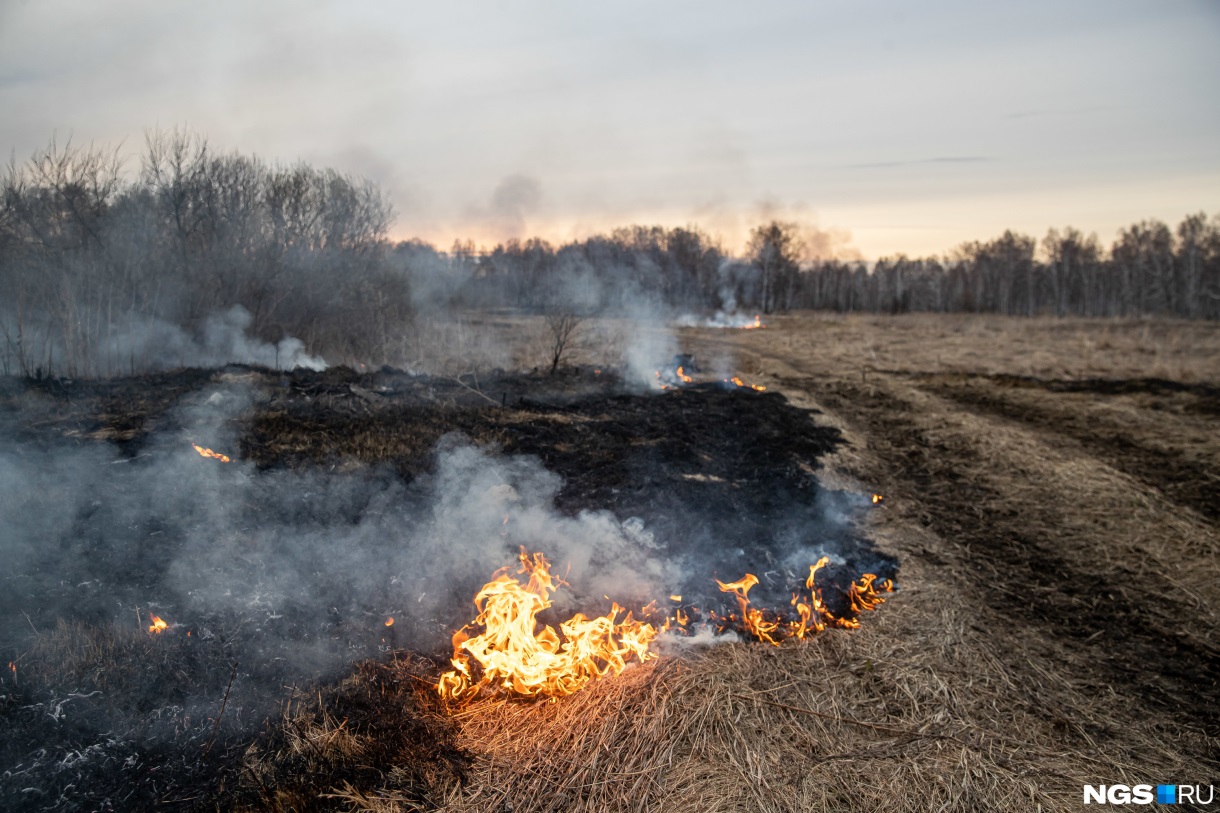 